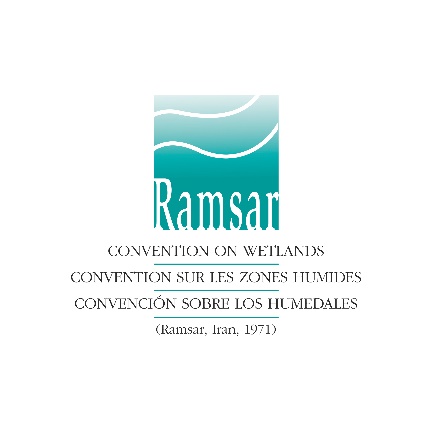 CEPA Oversight Panel Nomination Form2019 – 2021CEPA Oversight Panel Nomination Form2019 – 2021CEPA Oversight Panel Nomination Form2019 – 2021CEPA Oversight Panel Nomination Form2019 – 2021CEPA Oversight Panel Nomination Form2019 – 2021CEPA Oversight Panel Nomination Form2019 – 2021CEPA Oversight Panel Nomination Form2019 – 2021CEPA Oversight Panel Nomination Form2019 – 2021General InformationGeneral InformationGeneral InformationName of nominee:Name of nominee:Name of nominee:First NameFirst NameFirst NameLast NameLast NameLast NameLast NameNomination type:Nomination type:Nomination type:Nominated as Contracting Party RepresentativeNominated as Contracting Party RepresentativeNominated as Contracting Party RepresentativeNominated as Contracting Party RepresentativeNominated as Contracting Party RepresentativeNominated as Contracting Party RepresentativeNominated as Contracting Party Representative Yes	  NoNominated as CEPA NGO Focal PointNominated as CEPA NGO Focal PointNominated as CEPA NGO Focal PointNominated as CEPA NGO Focal PointNominated as CEPA NGO Focal PointNominated as CEPA NGO Focal PointNominated as CEPA NGO Focal Point Yes	  NoName of the Ramsar region to be represented:Name of the Ramsar region to be represented:Name of the Ramsar region to be represented:Name of the Ramsar region to be represented:Nominee’s country:Nominee’s country:Nominees’ organization:Nominees’ organization:Nominees’ organization:Nominee’s gender:Nominee’s gender: Female Male Female Male Female MaleNominating Contracting Party:Nominating Contracting Party:Nominating Contracting Party:Ability toAbility toAbility toWork in English:Work in English:Work in English:Work in English:Work in English:Work in English:Work in English:Work in English:Work in English:Work in English: Yes	  NoParticipate in Skype Meeting calls:Participate in Skype Meeting calls:Participate in Skype Meeting calls:Participate in Skype Meeting calls:Participate in Skype Meeting calls:Participate in Skype Meeting calls:Participate in Skype Meeting calls:Participate in Skype Meeting calls:Participate in Skype Meeting calls:Participate in Skype Meeting calls: Yes	  NoWork using digital platforms for documents sharing:Work using digital platforms for documents sharing:Work using digital platforms for documents sharing:Work using digital platforms for documents sharing:Work using digital platforms for documents sharing:Work using digital platforms for documents sharing:Work using digital platforms for documents sharing:Work using digital platforms for documents sharing:Work using digital platforms for documents sharing:Work using digital platforms for documents sharing: Yes	  NoNominees ExperienceNominees ExperienceNominees ExperienceNominees ExperienceNominees ExperienceNominees ExperienceNominees ExperienceNominees ExperienceNominees ExperienceNominees ExperienceRelevant CEPA experience in implementation of the Ramsar ConventionRelevant CEPA experience in implementation of the Ramsar ConventionRelevant CEPA experience in implementation of the Ramsar ConventionRelevant CEPA experience in implementation of the Ramsar ConventionRelevant CEPA experience in implementation of the Ramsar ConventionRelevant CEPA experience in implementation of the Ramsar ConventionRelevant CEPA experience in implementation of the Ramsar ConventionRelevant CEPA experience in implementation of the Ramsar ConventionRelevant CEPA experience in implementation of the Ramsar ConventionRelevant CEPA experience in implementation of the Ramsar Convention Yes	  NoExperience of being CEPA GOV Focal PointExperience of being CEPA GOV Focal PointExperience of being CEPA GOV Focal PointExperience of being CEPA GOV Focal PointExperience of being CEPA GOV Focal PointExperience of being CEPA GOV Focal PointExperience of being CEPA GOV Focal PointExperience of being CEPA GOV Focal PointExperience of being CEPA GOV Focal PointExperience of being CEPA GOV Focal Point Yes	  NoExperience from working in NGOExperience from working in NGOExperience from working in NGOExperience from working in NGOExperience from working in NGOExperience from working in NGOExperience from working in NGOExperience from working in NGOExperience from working in NGOExperience from working in NGO Yes	  NoExperience from working in/with private sectorExperience from working in/with private sectorExperience from working in/with private sectorExperience from working in/with private sectorExperience from working in/with private sectorExperience from working in/with private sectorExperience from working in/with private sectorExperience from working in/with private sectorExperience from working in/with private sectorExperience from working in/with private sector Yes	  NoExperience from working in GovernmentExperience from working in GovernmentExperience from working in GovernmentExperience from working in GovernmentExperience from working in GovernmentExperience from working in GovernmentExperience from working in GovernmentExperience from working in GovernmentExperience from working in GovernmentExperience from working in Government Yes	  NoExperience from working in education (schools, nature centres etc)Experience from working in education (schools, nature centres etc)Experience from working in education (schools, nature centres etc)Experience from working in education (schools, nature centres etc)Experience from working in education (schools, nature centres etc)Experience from working in education (schools, nature centres etc)Experience from working in education (schools, nature centres etc)Experience from working in education (schools, nature centres etc)Experience from working in education (schools, nature centres etc)Experience from working in education (schools, nature centres etc) Yes	  NoPlease specify:Experience from working in media (making film, TV, radio) and pressExperience from working in media (making film, TV, radio) and pressExperience from working in media (making film, TV, radio) and pressExperience from working in media (making film, TV, radio) and pressExperience from working in media (making film, TV, radio) and pressExperience from working in media (making film, TV, radio) and pressExperience from working in media (making film, TV, radio) and pressExperience from working in media (making film, TV, radio) and pressExperience from working in media (making film, TV, radio) and pressExperience from working in media (making film, TV, radio) and press Yes	  NoPlease specify:Experience in digital communications (websites, apps, social media)Experience in digital communications (websites, apps, social media)Experience in digital communications (websites, apps, social media)Experience in digital communications (websites, apps, social media)Experience in digital communications (websites, apps, social media)Experience in digital communications (websites, apps, social media)Experience in digital communications (websites, apps, social media)Experience in digital communications (websites, apps, social media)Experience in digital communications (websites, apps, social media)Experience in digital communications (websites, apps, social media) Yes	  NoPlease specify:Experience in engaging local communities and public:                                                                         Yes       NoPlease provide a short summary of your work experience:Experience in engaging local communities and public:                                                                         Yes       NoPlease provide a short summary of your work experience:Experience in engaging local communities and public:                                                                         Yes       NoPlease provide a short summary of your work experience:Experience in engaging local communities and public:                                                                         Yes       NoPlease provide a short summary of your work experience:Experience in engaging local communities and public:                                                                         Yes       NoPlease provide a short summary of your work experience:Experience in engaging local communities and public:                                                                         Yes       NoPlease provide a short summary of your work experience:Experience in engaging local communities and public:                                                                         Yes       NoPlease provide a short summary of your work experience:Experience in engaging local communities and public:                                                                         Yes       NoPlease provide a short summary of your work experience:Experience in engaging local communities and public:                                                                         Yes       NoPlease provide a short summary of your work experience:Experience in engaging local communities and public:                                                                         Yes       NoPlease provide a short summary of your work experience:Experience in engaging local communities and public:                                                                         Yes       NoPlease provide a short summary of your work experience: